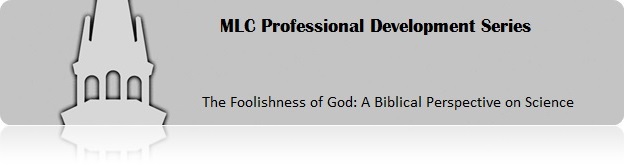 Lesson 2: Science and ValuesWhat is science?For another way of understanding science, watch “The Nature of Science” from the Answers in Genesis DVD Check This Out!Science: benefits or problems?Evidence for a scientific societyOpposing viewsThe following Bible verses suggest that science requires a Biblical worldview.  How does each selection support that idea?Read John 1:3.Read Hebrews 1:3 and Jeremiah 33:25.Read 1 Samuel 15:29 and Numbers 23:19.Read Psalm 139:7-8.Read 2 Peter 3:8 and Genesis 8:22.Provide a definition that distinguishes each of the following terms.morals –ethics –values –Following a definition of terms, we’ll take a closer look at what it means to “value” something.Biblical values: Each scripture reference below lists an essential trait that is part of a value system for Christian living.  Read the selection and identify the value represented.Mark 9:35 –Exodus 20:16 –Job 1:8 –Ephesians 4:32 –1 Peter 4:7 –1 Timothy 3:4 –List some inherent values of science.Agree or disagree:  Science is value neutral.Two approaches to ethical dilemmas.Deontological ethics –Teleological ethics –Examination of an ethical case study (distribute resource: Truman diary).Read 1 John 1:5-2:2.  What is John’s motivation for writing?What is John’s encouragement to his readers?Read 1 John 2:3-6 and compare with John 13:34. Without using the word ethics, how does John define the concept of ethical behavior?Read 1 John 2:20-27 (esp. vv. 20 and 27) and John 14:15-21 (esp. v. 16).  While God’s Word does not provide specific directives for every situation we will face in our lives as Christians, what advice is provided in these references?